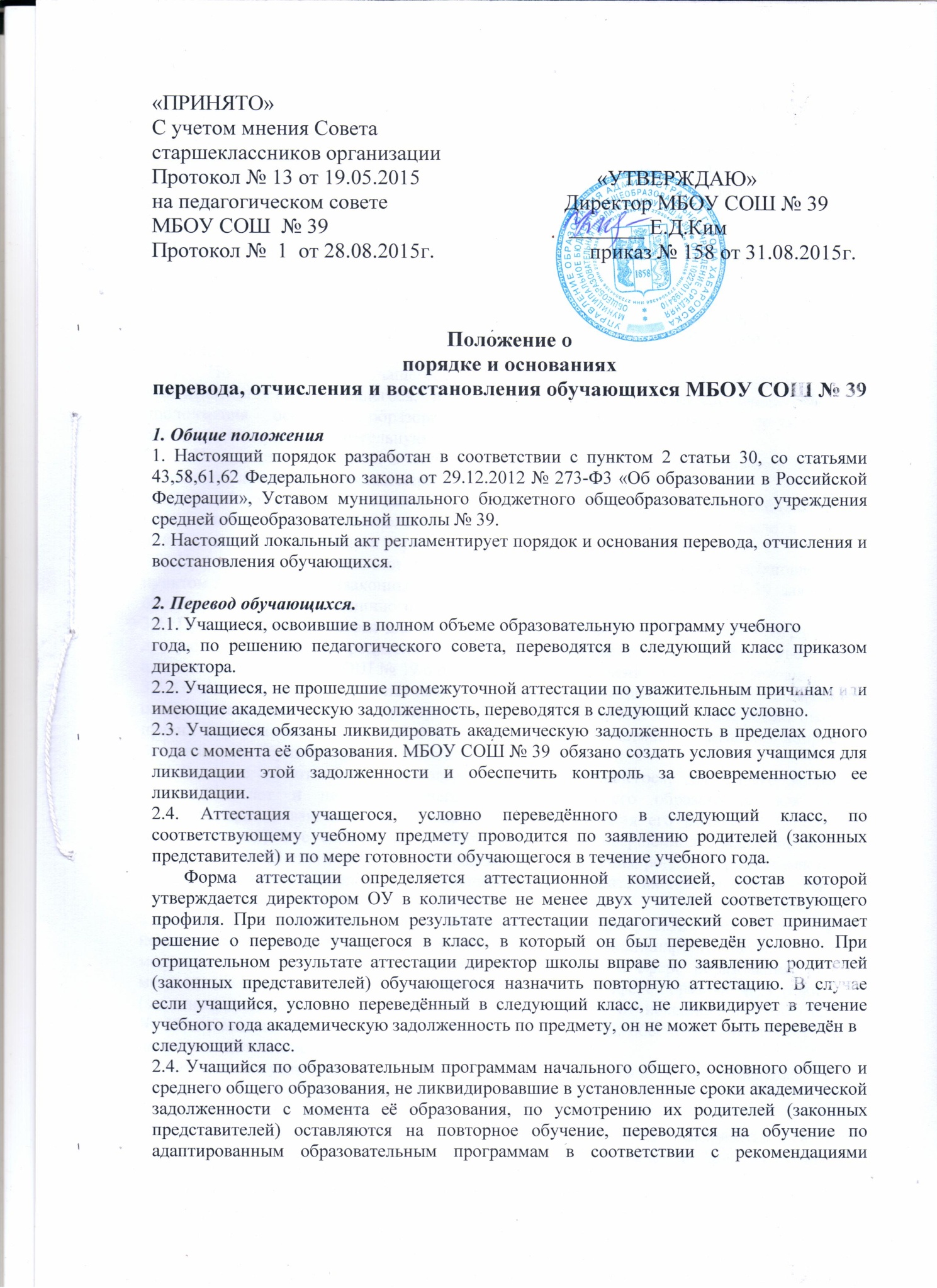 психолого-медико-педагогической комиссии либо на обучение по индивидуальному учебному плану.2.5. Учащиеся по образовательным программам начального общего, основного общего и среднего общего образования в форме семейного образования, не ликвидировавшие в установленные сроки академической задолженности, продолжают получать образование в образовательном учреждении.3. Отчисление обучающихся3.1. Отчисление учащихся из МБОУ СОШ № 39  допускается в случае:3.1.1. В связи с получением образования (завершением обучения),3.1.2. Досрочно по основаниям, установленным пунктом 3.2. настоящего порядка.3.2. Досрочное отчисление обучающего из МБОУ СОШ № 39  производится по следующим основаниям:3.2.1. По инициативе учащегося или родителей (законных представителей) несовершеннолетнего учащегося, в том числе в случае перевода учащегося для продолжения освоения образовательной программы в другую организацию, осуществляющую образовательную деятельность;3.2.2. По инициативе школы, в случае применения к учащемуся, достигшему возраста пятнадцати лет, отчисления как меры дисциплинарного взыскания;3.2.3. По обстоятельствам, не зависящим от воли обучающегося или родителей (законных представителей) несовершеннолетнего обучающегося и школе, в том числе в случае ликвидации образовательного учреждения.3.3. При досрочном отчислении из МБОУ СОШ № 39  по основаниям, установленным пунктом 3.2.1. родители (законные представители) подают в МБОУ СОШ № 39  заявление об отчислении и о выдаче личного дела учащегося.3.4. При переводе учащегося для продолжения освоения образовательной программы в другую организацию родители (законные представители) должны уведомить администрацию МБОУ СОШ № 39 о принимающей на обучение ребенка организации.3.5. Отчисление несовершеннолетнего обучающегося, достигшего возраста неоднократное совершение дисциплинарных проступков: за неисполнение или нарушение устава школы, правил внутреннего распорядка и иных локальных нормативных актов по вопросам организации и осуществления образовательной деятельности.3.6. Решение об отчислении несовершеннолетнего учащегося, достигшего возраста пятнадцати лет и не получившего основного общего образования, как мера дисциплинарного взыскания принимается с учетом мнения его родителей (законных представителей) и с согласия комиссии по делам несовершеннолетних. Решение об отчислении детей-сирот и детей, оставшихся без попечения родителей, принимается с согласия комиссии по делам несовершеннолетних и защите их прав и органа опеки и попечительства.3.7. Школа незамедлительно обязана проинформировать об отчислении несовершеннолетнего обучающегося в качестве меры дисциплинарного взыскания орган местного самоуправления, осуществляющий управление в сфере образования. Орган местного самоуправления, осуществляющий управление в сфере образования, и родители (законные представители) несовершеннолетнего учащегося, отчисленного из МБОУ СОШ № 39, не позднее чем в месячный срок принимают меры, обеспечивающие получение несовершеннолетним учащимся общего образования.3.8. Отчисление учащегося из МБОУ СОШ № 39  оформляется приказом директора.4. Восстановление учащихся4.1. Лицо, отчисленное из ОУ по инициативе учащегося до завершения освоения образовательной программы, имеет право на восстановление для обучения в образовательное учреждение.4.2. Порядок и условия восстановления в ОУ определяются Правилами приема обучающихся в МБОУ СОШ № 39Положение рассмотрено на заседании   совета школы.